World War Two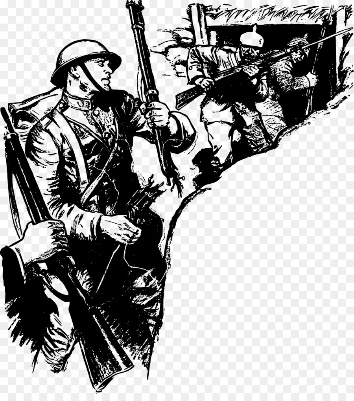 Around 64 million people died in World War Two (That is more than the population of the UK!)Hitler’s plan to invade Britain was called Operation Sealion. 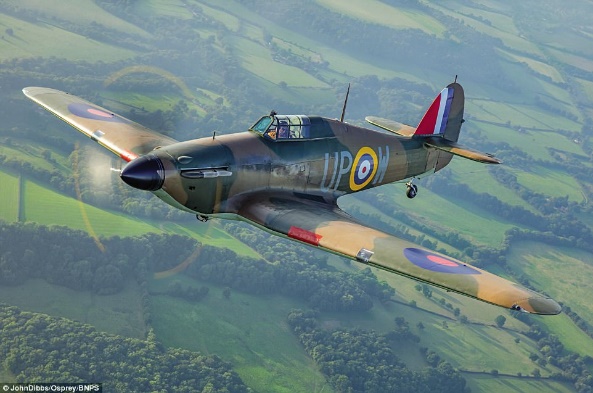 The RAF had a fighter plane called the Hurricane. They used it to destroy German Bombers before they could attack British towns and cities. (My Great Great Uncle Jim was in the RAF!)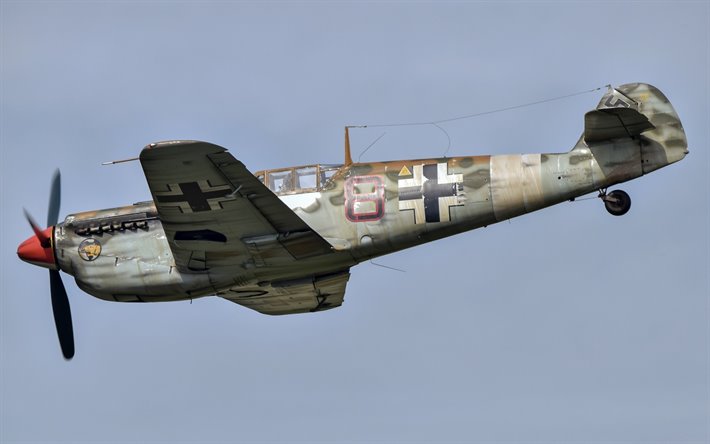 The German Bombers most famous fighter aeroplane was the Messerschmitt.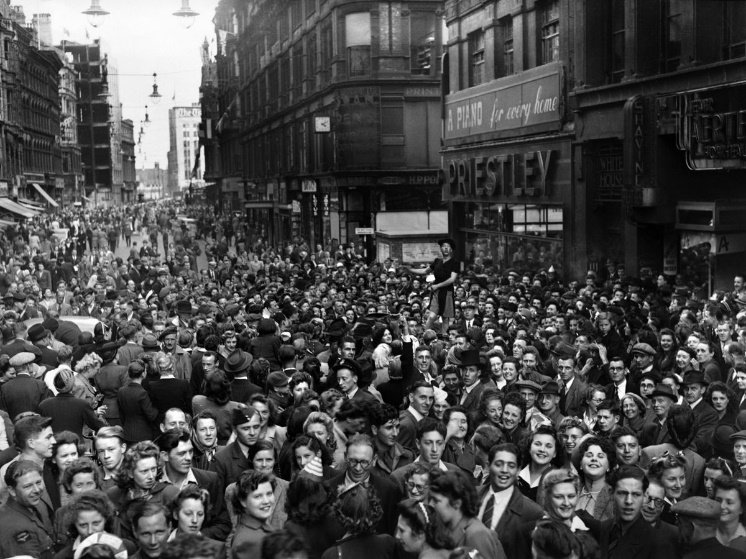 World War Two ended in Europe on 8th May 1945-this is also known as VE Day (Victory in Europe day.)